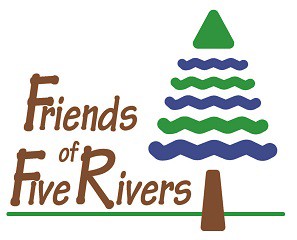        Family Fieldtrips RegistrationFALL 2021The following information is required of all Family Fieldtrip participants.  If you have any questions or concerns, contact Nancy via email at gsp5rivers@outlook.com.Adult Chaperone 1Last Name	First NameMailing AddressCity	State	ZipHome Phone #  (	) 	E-mail  	Adult Chaperone 2  REQUIRED if 4 or more children are attending.Last Name	First NameMailing AddressCity	State	ZipHome Phone #  (	) 	Work/cell # (	) 	E-mail  	Select Fieldtrip___Fish in SunfishLet’s head to Sunfish Pond and study fish like an ichthyologist would, without a pole! First, we’ll determine how a minnow trap works.  Then, we’ll lower it into the pond.  Next, we will learn a bit about fish anatomy.  Finally, we’ll raise the trap and observe our catch!Ages: 3 and up.  ___Bugs and Friends in the FieldLet’s head out to the 60-acre field to look for bugs and other insects!  First, we’ll look and listen for      signs of insects and hypothesize which “bugs” might have been here.  Then, we’ll learn how to use a sweepnet to collect insects.  Finally, we’ll observe our collection using hand lenses and bug boxes.Ages: 3 and up.___Trees by LeavesTrees’ leaves are like fingerprints.  If you know how to look at their characteristics, you can identify the type of tree they grow one!  First, we’ll walk to a wooded area and collect a leaf.  Then, we’ll use a hand lens to examine the leave and identify unique characteristics.  Next, we will use these characteristics to work through a dichotomous key and identify the tree the leaf came from.  Finally, we’ll create a crayon rubbing of the leaf before returning it to nature.Ages: 5 and up.Select Time_____    1:00p.m. to 2:00 p.m._____    3:00 p.m. to 4:00 p.m.Select DateOctober  								_____  Monday, October 4				_____  Monday, October 18				_____  Monday, October 25				Program FeeA fee of $10 is due upon arrival for your visit.  Make checks payable to Friends of Five Rivers.Friends of Five Rivers – Supporting Environmental Education56 Game Farm Road, Delmar, NY 12054 · Phone:  518-475-0295 · www.FriendsofFiveRivers.orgFriends is a not-for-profit charitable organization 501c3 · EIN: 23-7309978Names of Children Participating in FieldtripAgeHome PhoneAddress1.2.3.4.5.6.